PRODUCT INFORMATION           Product Name:  CK05F5 Hot ‘n’ Spicy Breaded Wings (45-55g) 6x950gDescription:  Breadcrumb coated prime chicken wings with seasoned aromatic spices and a chilli kickNAME AND ADDRESS OF PROCESSORName: CK Foods (Processing) Ltd								Health Mark: UK VY073 ECAddress: St. Dunstans Way, off Ripley Street, West Bowling, Bradford, West Yorkshire, BD4 7HH, UKContact:	CK Foods (Processing) Ltd.
70 Northumberland Avenue
Hull, East Yorkshire HU2 0JB
England, UK
Tel: 0044 (0)1482 589961
Fax: 0044 (0)1482 222776 Email: info@ck-foods.comINGREDIENTSChicken 64%, Water, WHEAT Flour, Rapeseed Oil, Salt, Flavour Enhancer (E621), WHEAT Semolina,  Breadcrumb (WHEAT Flour, Salt, Vegetable oil (Rape) Yeast), WHEAT GLUTEN, Potato Starch, Stabilisers (E451, E412), Maize Starch, Sugar, Garlic Powder, Spices (Cayenne, Chilli Powder, White Pepper, Black Pepper), Dried Glucose Syrup, EGG Albumen, Rice Flour, Capsicum Extract, Raising Agents: (E450, E500, E341), Dextrose, Potato Maltodextrin, Cayenne Chilli, White Pepper, Onion Powder, Paprika Extract, Black Pepper Extract, Turmeric Extract, Anticaking Agent (E551), Paprika, Yeast Extract, Herbs, Thickener (E415), Spice Extract, Natural Flavouring, Garlic Extract, Capsicum Extract.NUTRITIONAL INFORMATIONPER 3 WINGS (150G) SERVING CONTAINS: PACKAGING DETAILSPPPPSTORAGE INSTRUCTIONSStore frozen at temperature ≤ -18ᵒCDo not refreeze once defrostedPRODUCT SHELF-LIFE18 months from the date of manufacturing (frozen)COOKING INSTRUCTIONSDeep fry from frozen – Pre-heat the oil to 180ᵒC/350°F and fry the product for 6-8 minutes until crispy and goldenOven bake from frozen – Preheat the oven to 180ᵒC/350°F. Place the product on baking tray and cook in the middle of the oven for 15-18 minutes. Turn the product half way through the cooking time. ALLERGEN INFORMATIONIMPORTANT: MAY CONTAIN MILK, CELERY, SULPHUR  DIOXIDE AND SULPHITES.HACCPThere is a documented HACCP system in place at the site which is fully implemented to ensure that potential food safety risks are minimised.  The HACCP system includes the analysis of chemical, physical, microbiological and allergenic risks from raw material procurement through the whole process to dispatch to the customer.DIETARYLacto-ovo-vegetarian: NOVegan: NOORGANOLEPTIC CHARACTERISTICSColour and Appearance: Deep orange in colourTaste and Flavour: Succulent chicken wings in a hot and spicy coating*Private and confidential**Specifications are subject to changeTypical values per 100gTypical values per serving -  3 wings (150g)Energy1117KJ/268Kcal1675.5KJ/402KcalFat16.825.2     -of which saturates2.63.9Carbohydrates19.429.1     -of which sugars1.92.85Fibre1.21.8Protein9.213.8Salt2.874.3ENERGY (KJ/Kcal)1675.5KJ/402Kcal20%Fat25.2g36%Saturates3.9g20%Sugars2.85g  3%Salt4.3g                   72%Pack sizePallet configurationPallet configurationPallet configurationBox dimension (L x W x H)Bag Dimension (H x W x D)LabellingBag BarcodeBox Barcode6x950g100 boxes/pallet10 boxes/ layer10 layers374mm x 250mmx 174mm270mm X 290mm X 45mm Printed Bag with Production, Best Before dates, batch and time thermal printed on rear505597321504805055973215031EggYESMilkNOSesame seedAbsentCeleryNoMustardAbsentFishAbsentSoyaAbsentNutsAbsentMolluscsAbsentGlutenYesCrustaceansAbsentLupinAbsentSulphur dioxide and sulphiteNoPeanutsAbsentAuthorised by (print)Omar BhamjiApproved by (print)Sign(Managing DirectorCK Foods Processing Ltd)SignSign(Managing DirectorCK Foods Processing Ltd)For companyDate28/07/2020Date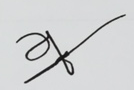 